1.2. План-схема организации дорожного движения в непосредственной близости от МОУ средней школы № 52 с размещением соответствующих технических средств, маршруты движения обучающихся и расположение парковочных мест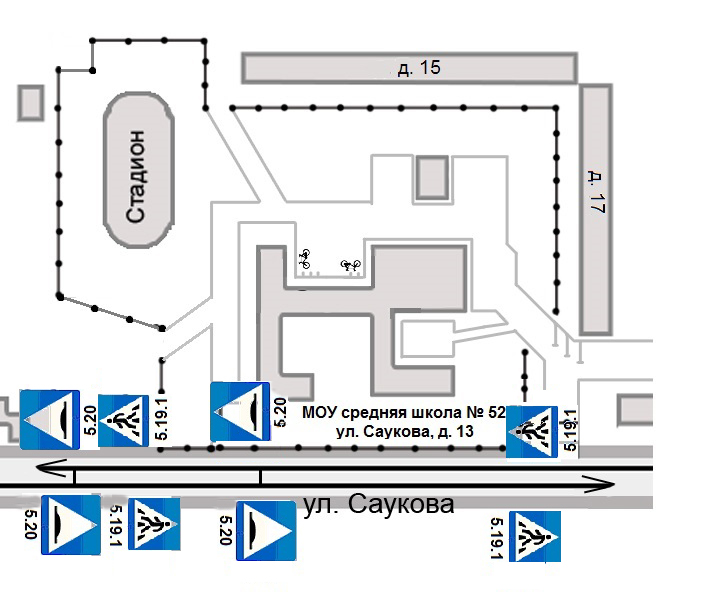 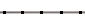 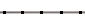                        - ограждение образовательного учреждения	- искусственное освещение	- направление движения транспортных средств                - направление движения детей от остановок маршрутных транспортных средств	- направление движения детей от остановок частных транспортных средств